Clathrin and Cyclin – Jan 27Conceptual Recap Go over Fig. 14-1 on Protein Secretion- one cell sends signal to another cell to trigger cell div- signals direct prs to diff destinationse.g. KDEL on resident ER prse.g. M6P signal attached in cis-Golgi instructs (via M6P receptor) hydrolases to move from trans-golgi to lysosome?- M6P attached to enzyme dictates where it will go-> pr is NOT secreted, only trafficked to where it’s requiredTrans-Golgi Network is sorting station- constitutive v. regulated secretion (i.e waiting for hormonal or NT signal), also place of final proteolytic processingVesicles use adapter prs and clathrin to facilitate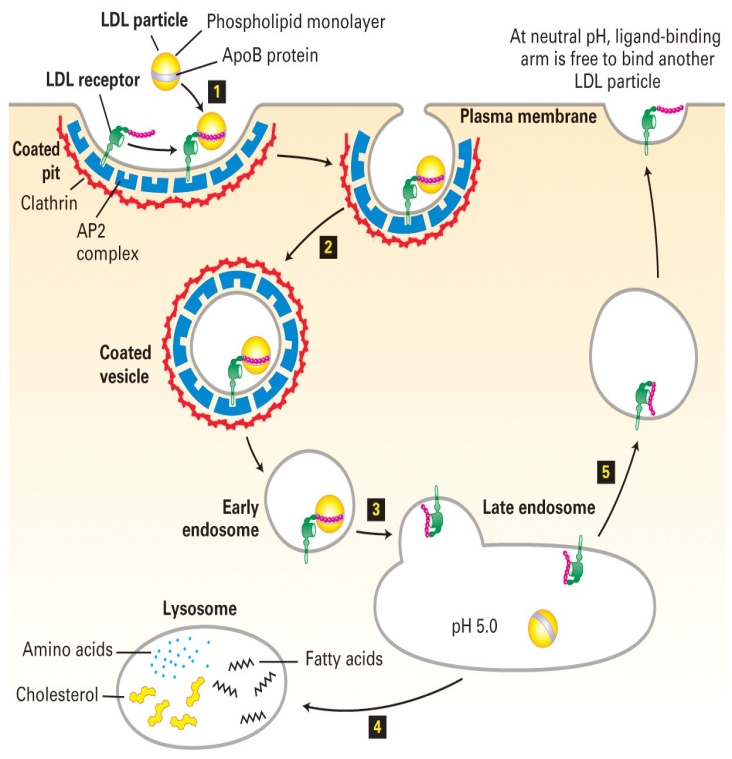 Transport – involves cytoskeleton and motor prsReceptor-Mediated Endocytosis The Concept:  What is it? A method of selective internalization - pino: “cell sipping”- phagocytosis: for large particles - RME: receptor is specific to ligandi.e. LDL particle => cholesterol- there are many LDL receptors for efficiency- adapter prs present and form interaction with clathrin- clathrin facilitates pinching off of coated pit (coated vesicle formation)- once clathrin has internalized particle, it’s recycled- late endosome = CURL (uncouple receptor from ligand)- proton pumps all along compartment (pumping protonsinto CURL) -> b/c in lysosome you have low pH	- M6P hydrolases only work at low pH - when active, they break LDL down into components- cholesterol = building blocks for hormones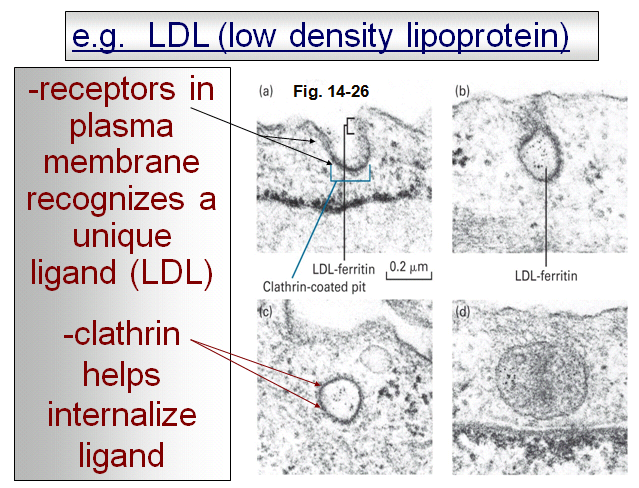 - TEM - fuzzy coat = clathrin ------------------------------------------------------------------------------------------------------------Pr is part LDL and part ferretin- ferretin transports Fe (heavy mental) into cells - Fe needs to be carried through - if RME specific for one ligand, clathrin needed- young girl having heart attacks: maybe no way to internalize- significant component of hypercholest. is genetic- foam cells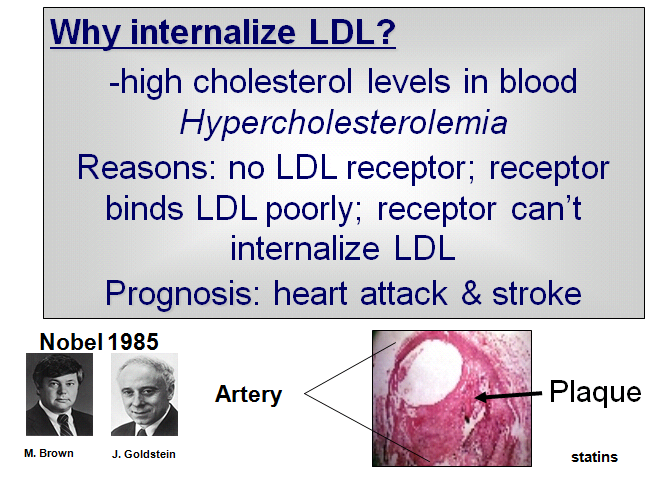 - build up occluding coronary artery which leads to heart attack- binding poorly: 90% of LDL still circulating- girl given liver transplant: liver stores a huge amt of LDLand puts it back into bloodstream- cholesterol = lipid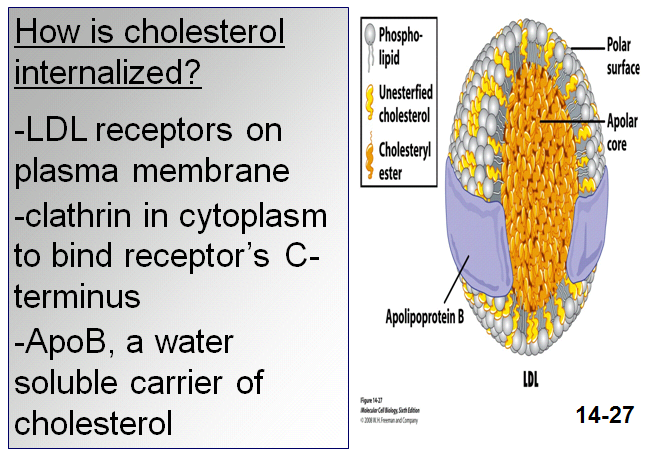 - getting it across membrane, you need ApoB pr which wraps around cholesterol molecules- if mutated ApoB that couldn’t transport Cholesterol, you’d prolly still have heart attack- ApoB is pr recognized by receptor- extra digits: sonic hedgehog signalling pathway- need cholesterol for embryonic development- you’ll have it anyways, but needs to be internalized- if you purify clathrin, it’ll self assemble to form clathrin basket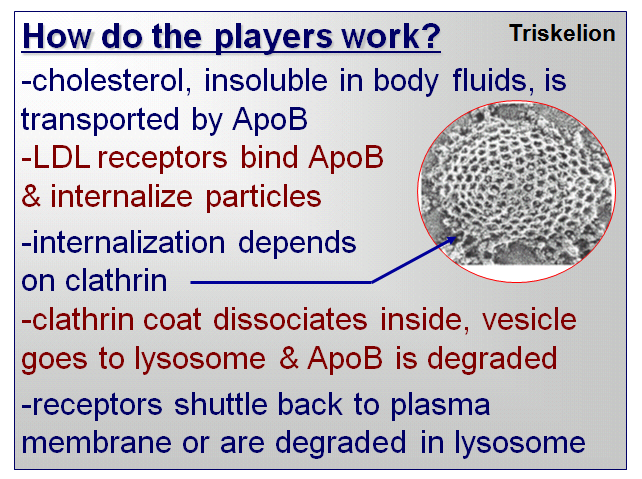 - SEM - lose clathrin, lose trafficking of prs- once clathrin has internalized vesicles (carrying all those LDLparticles), then clathrin falls off- vesicles move thru endosome and e. endosomes come together- CURL forms and once pH low, goes on to make lysosomeSignal Transduction- cells respond to signals without having to internalize them- signals may be secreted growth factors i.e. EGF instructing cells to divideHow does the cell respond? Positively and negatively?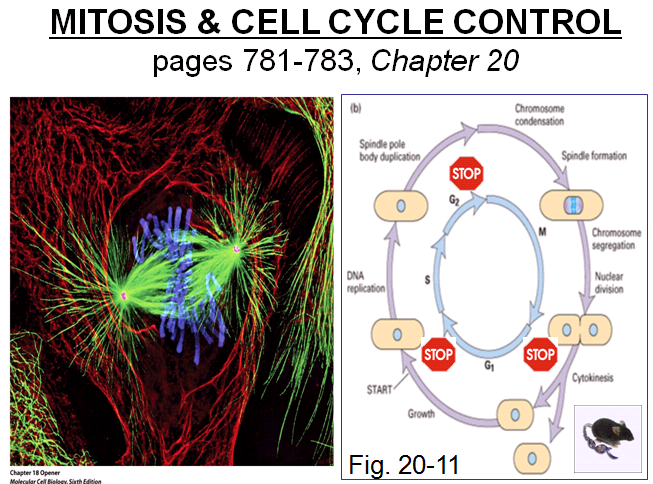 - to transduce signal, you don’t have to internalize it	- growth factor just has to bind to receptor Mitosisp. 781-783 (nice pic)- once individual chrs are duplicated in S phase,they are held together along their length by  prs called cohesins- mitosis: process where duplicated chrs are segregated to daughter cellsProphase- interphase MTs replaced by asters as duplicatedcentrosomes become more active in MT nucleation- provides 2 sites of assembly of MTs => asters- 2 asters move and become opposite poles of mitotic spindle (MT-based structure that separates chrs)- pr synth stopped, nucleolus breaks down and chrs condense- cohesins are degraded except at centromeric region where 2 sister chromatids remain attached by cohesins- events coordinated by rapid increase of mitotic cyclin-CDK complex activity: kinase that phosphorylates prsPrometaphase - initiated by breakdown of nuclear envelope and pores and disassembly of lamin-based nuclear lamina- MTs capture chr pairs at specialized structures called kinetochores- sister chromatids align equidistant from 2 spindle poles => congressionMetaphase is the stage when all chrs are aligned at the metaphase plateAnaphase- induced by activation of the anaphase-promoting complex/cyclosome (APC/C)- activated APC/C leads to destruction of cohesins - anaphase A: chrs pulled to poles by MTs attached to kinetochore- anaphase B: mvt of spindle poles farther apart Telophase is stage where nuclear envelope reforms, chrs decondense, and contractile ring assemblyCytokinesis happens when cell is pinched into 2 daughter cells by the contractile ring and interphase MT reforms- green MT; blue DNA; red cytoskeleton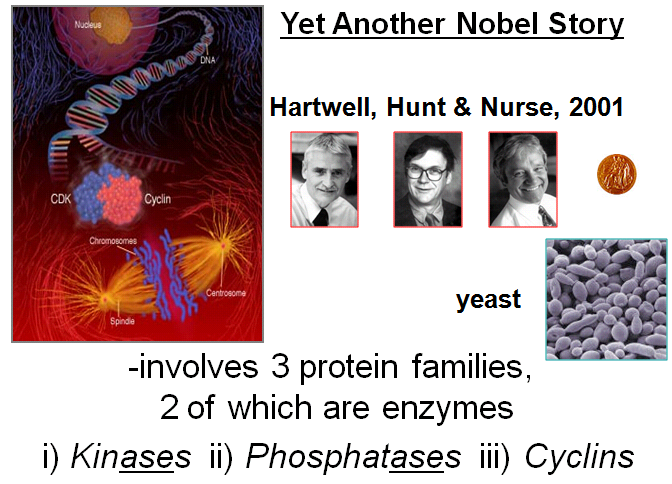 - can use fluorescence microscopy in live cellsConcept:-cell proliferation depends on signals-progression through cell cycle is regulated: G2 -> M checkpoint-check points ensure things should proceed:  Is all DNA replicated? Important for all   Is cell big enough? Yeast will be able to detect  Is environment favorable? Doesn’t apply for humans  Is DNA damaged? If DNA damaged, 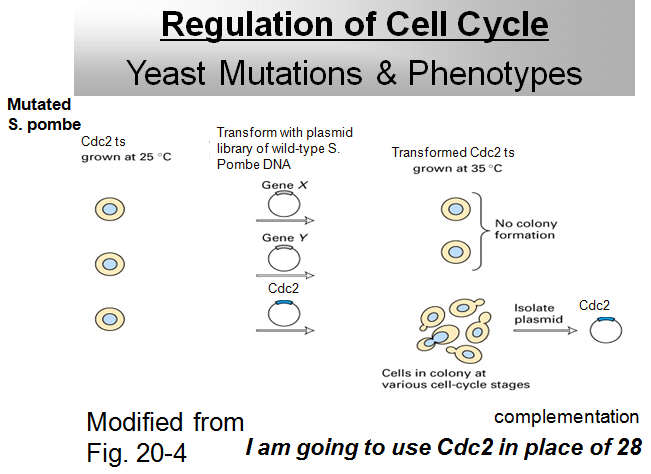 repaired or shutdown (apoptosis)- there is apoptosis in yeast- micrograph? SEM- cyclins used at checkpts - from yeast 2 hybrid: fixing mutation by recreatingTF so you can make histidine 	-> complementing mutation by introducing a WT gene- think “gene therapy” for yeast- 2 genes but in diff strains of yeast (cdc2 is easier)functional complementation:- start with pool of yeast and mutate genome- grow yeast at optimal and only temp (25)- if you raise temp, they won’t grow- introduce WT genes back into mutated strains- then raise temp -> temp selection- no growth; then introduce another gene and if no growth,tells you that WT gene didn’t complement mutation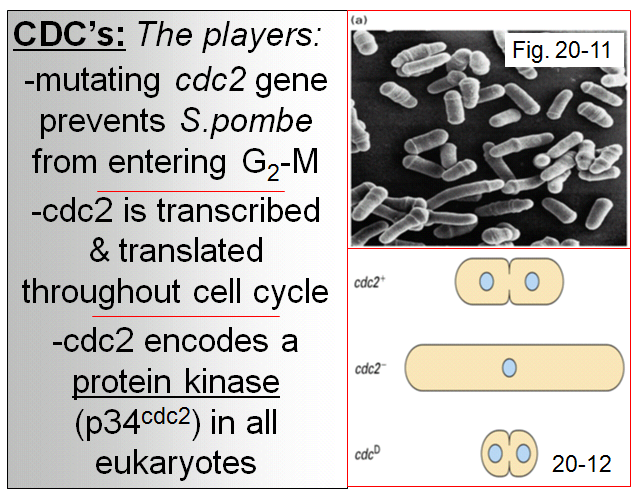 - they could figure out that original mutation would be in cdc2 gene- if cdc corrects mutation and allows cells to Undergo mitosis => predict it’s involved with cell cycling- idea: trying to find which one was mutated in first way- get around mutation by introducing WT version (SEM)- expr of WT gene needed to make yeast go from G2 into mitosis- cells spend most of time in interphase- cdc mutated blocks G2-M checkpoint- kinase phosphorylates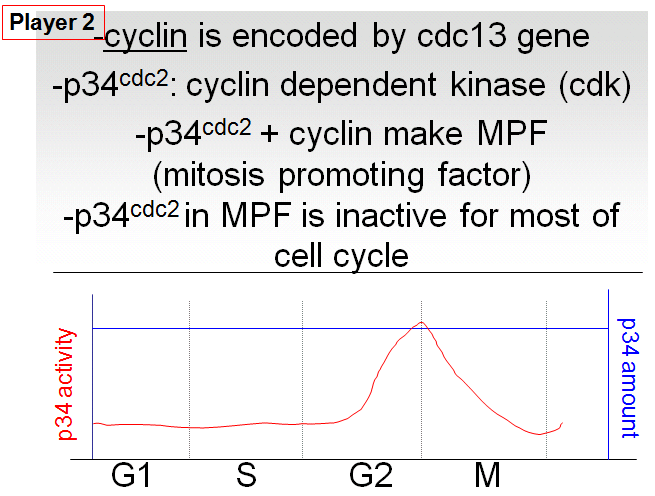 - nomenclature: 34,000 D encoded by cdc2 genes- if yeast is mutated, incorporate are own cdc2; cdc2+ = normal- cdc2- grows until it dies since cell won’t get out of G2 (unless complement mut)- cdcD -> constantly being turned on (excessive) -> doesn’t hit checkpt	- DNA won’t have time to replicate and cell will die Cyclin regulates cdc2 - p34 is a cyclin-dependent kinase; no pr works in isolation - looking at cell cycle: amt of p34 -> increases in G2-M - kinase phosphorylates - pr sitting in cell doing nothing but waiting for signal- once signal is there, change it’s biological activity and becomes active- some rote memorization and one liners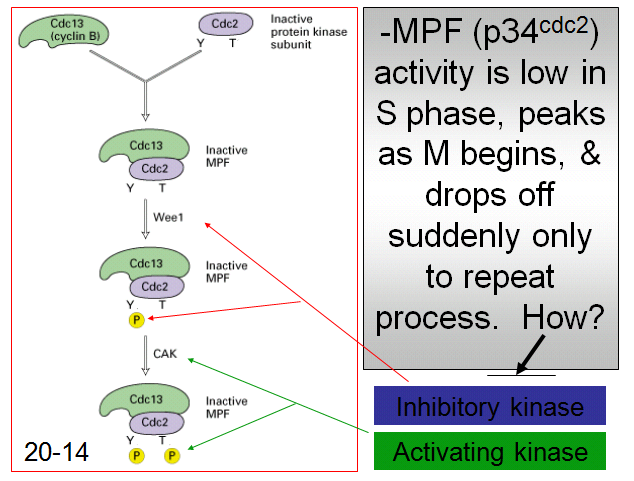 - thought questions -> change ingredients - might not be pr or amt but the activation of prCDCs- cdc2 is transcribed and translated throughout cell cycle- cdc2 encodes a protein kinase (p34cdc2) in all euks- kinases phosphorylate Ser, Thr, Tyr- inactive MPF complex forms and cell is checking to make sure all conditions met	- repair needs to be doneMutate Wee1 and phosphorylation event willNot occur- 2 stops (where Ps are)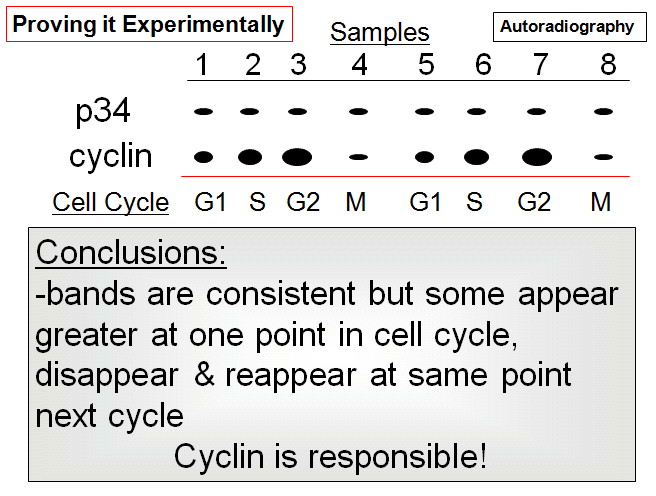 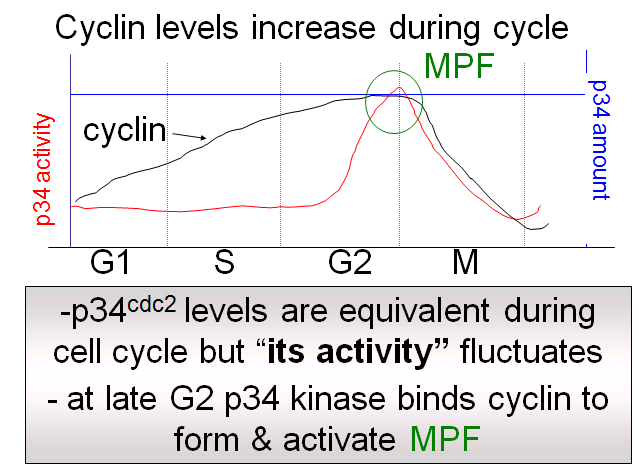 - autoradiography at consistent time pts- p34 is expressed at equal lvls throughout cell cycle- cyclin lvls start increasing - if cyclin lvls go up, it is a good predictor of what The enzyme p34 will do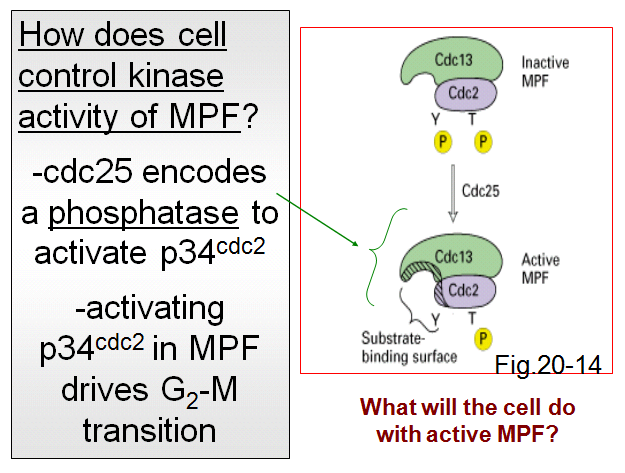 - - wee1 attached to phosphateQ: What happens if you mutate wee1? ***What happens if mutate CAK? nothingIf CAK mutated, mitosis will be hindered- mutating wee1, CAK puts on P 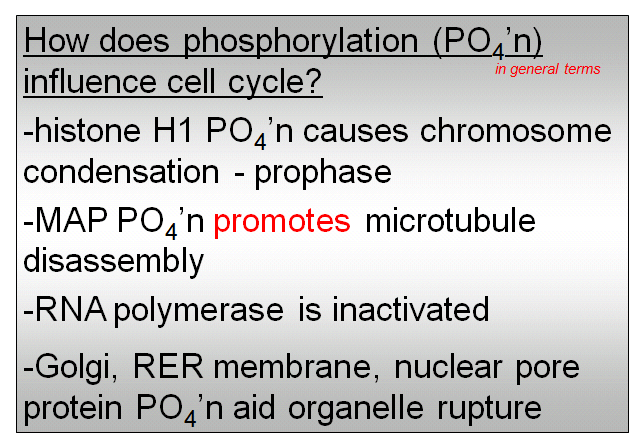 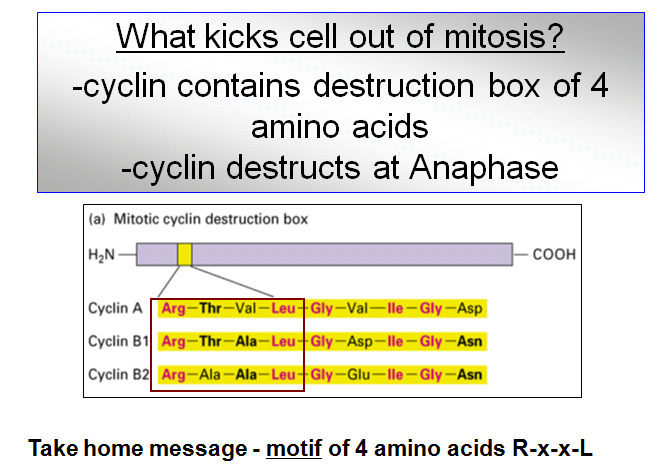 - phosphorylation of H1 causes chrs to condense- MAP: mt associator pr- where are mts used and why would u want toPromote disassembly in mitosis?- MFP phosphorylates prs and organelles collapse	- cyclin has destruction box; pr binds to another pr and 							degradedAnd reassemble in 2 daughter cells			- destruction boxes near amino- shut down transcription to conserve E, stop gene 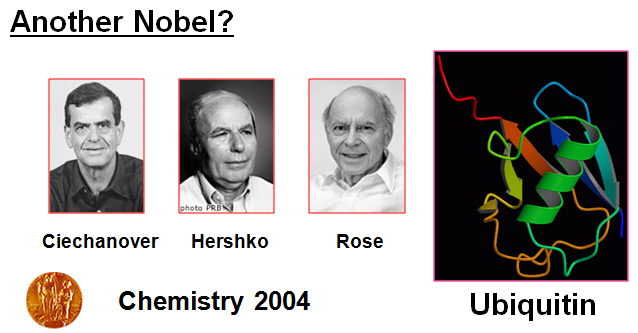 expr, loosen up DNA  - no transcription during mitosis- clip off phosphate - in a ribbon diagram what does the barrel denoteHow about the arrows 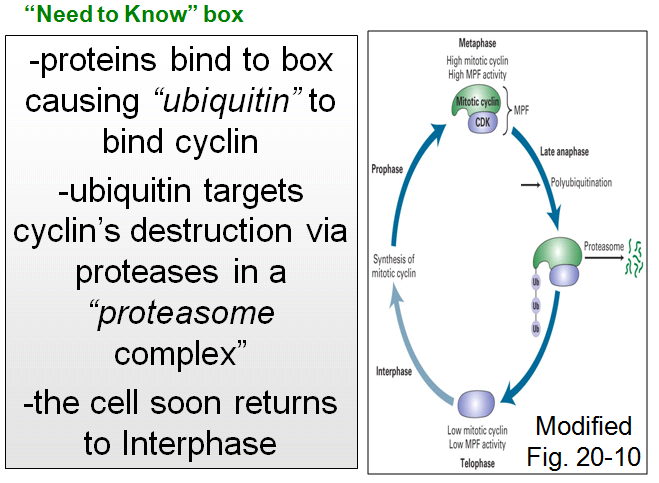 - ubiquitin ligase, pr-pr interactionRecognizes destruction box and duringLate anaphase, UL starts adding ubiquitinto and recognizes destruction box- destruction box and ubiquitin go hand inHand with proteosome- any pr w. ubiquitin - proteosome, 80% of prs enter and are Degraded and aa’s reused for next roundOf translation-  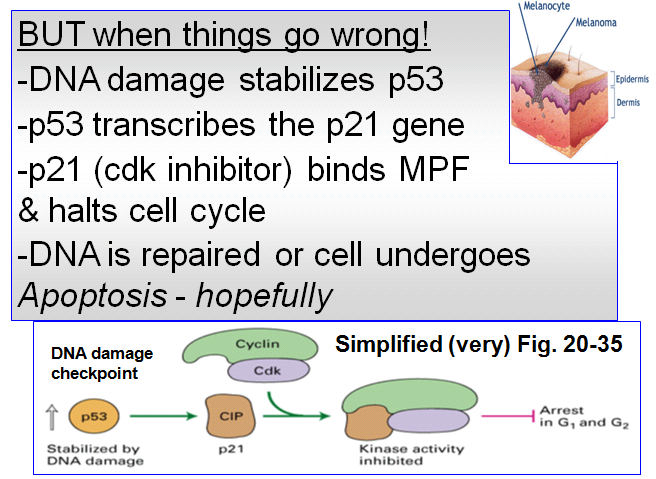 - p53 is a TF (bind unique regions of promoter)- p53 is a tumour suppressor which ensuresThat tumour doesn’t develop- TF has short half life- p53’s half life increases: gets stabilized in Cytoplasm and gets into nucleus (after DNA Damage)- TF turns on p21 gene - p21 binds to MPF and MPF is no longer active- repair mechs or apoptosis - programming- 2 hallmark features of apoptosis:	- characteristic fragmentation of DNA (nucleases)		- blebbing -> - KNOW THE NOTES!- 